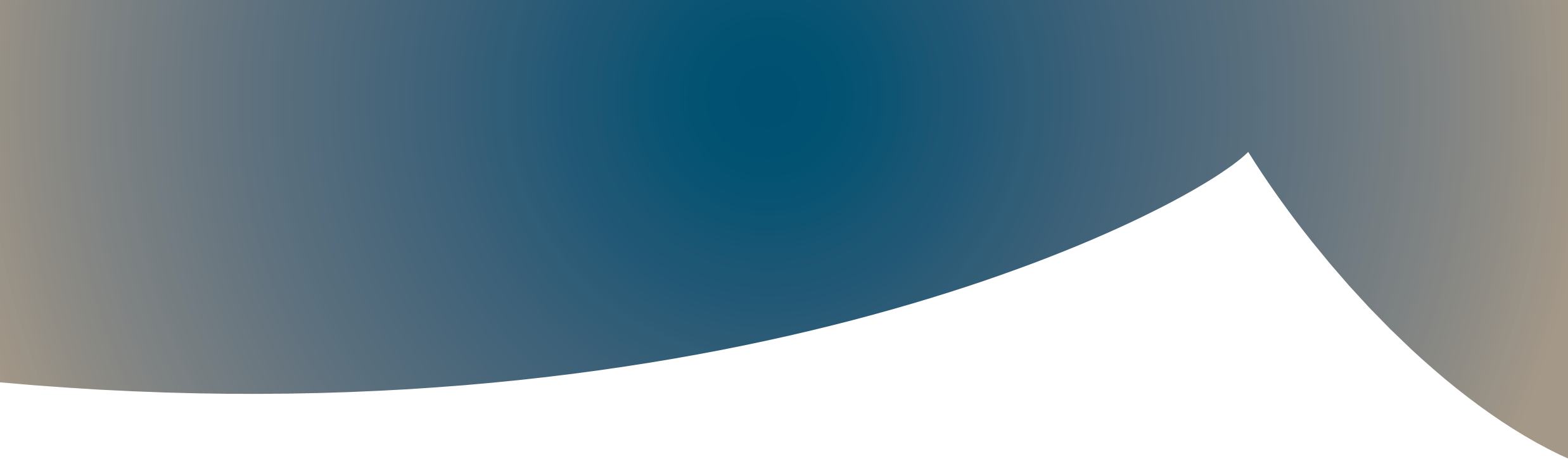 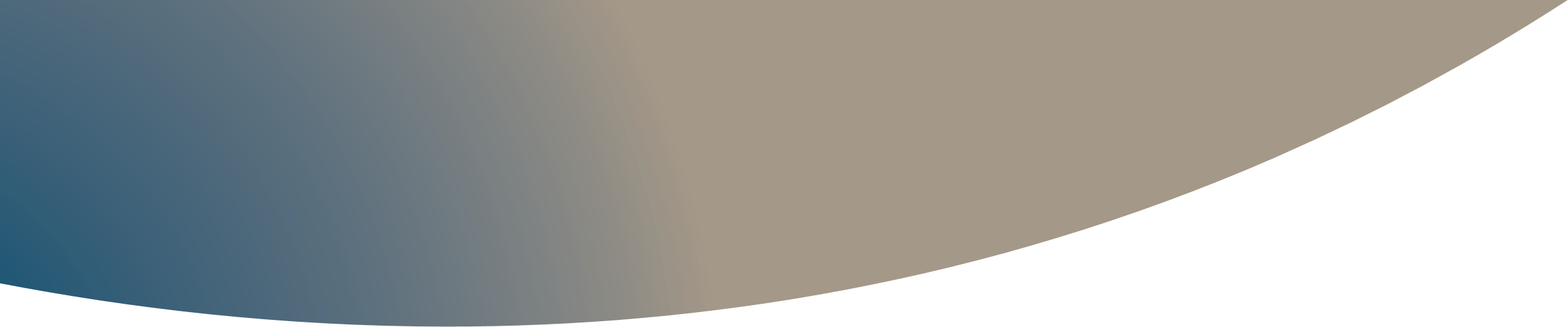 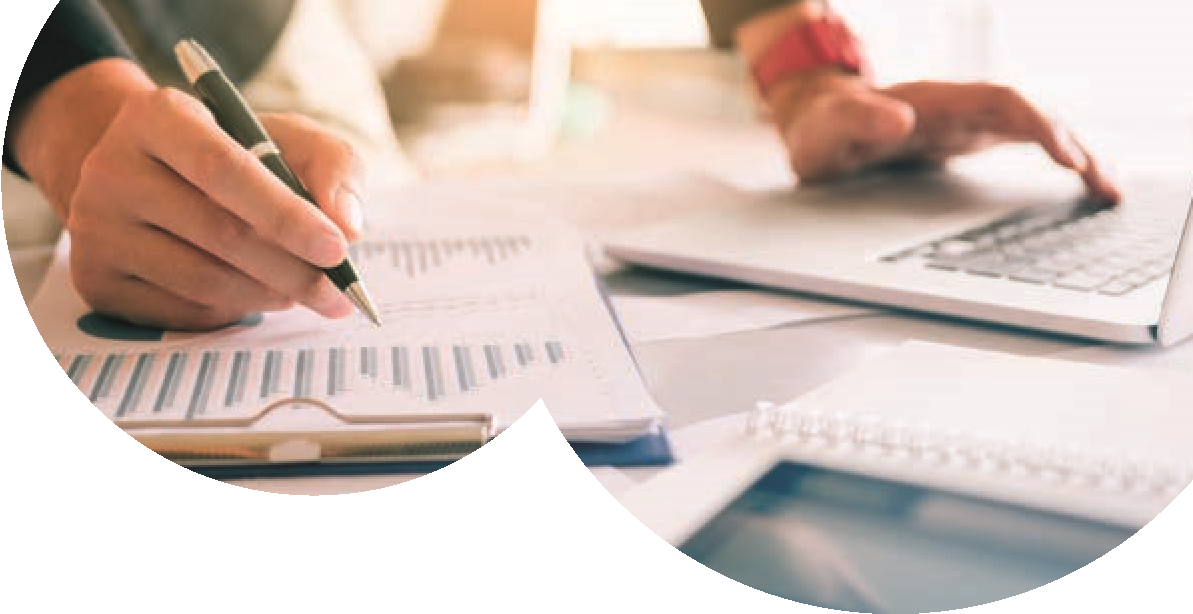 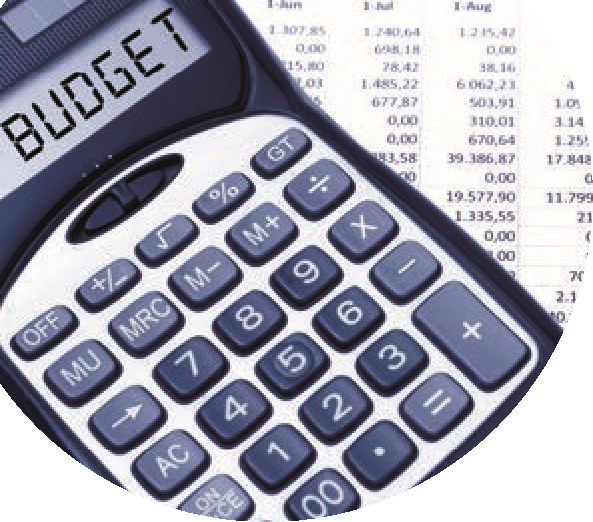 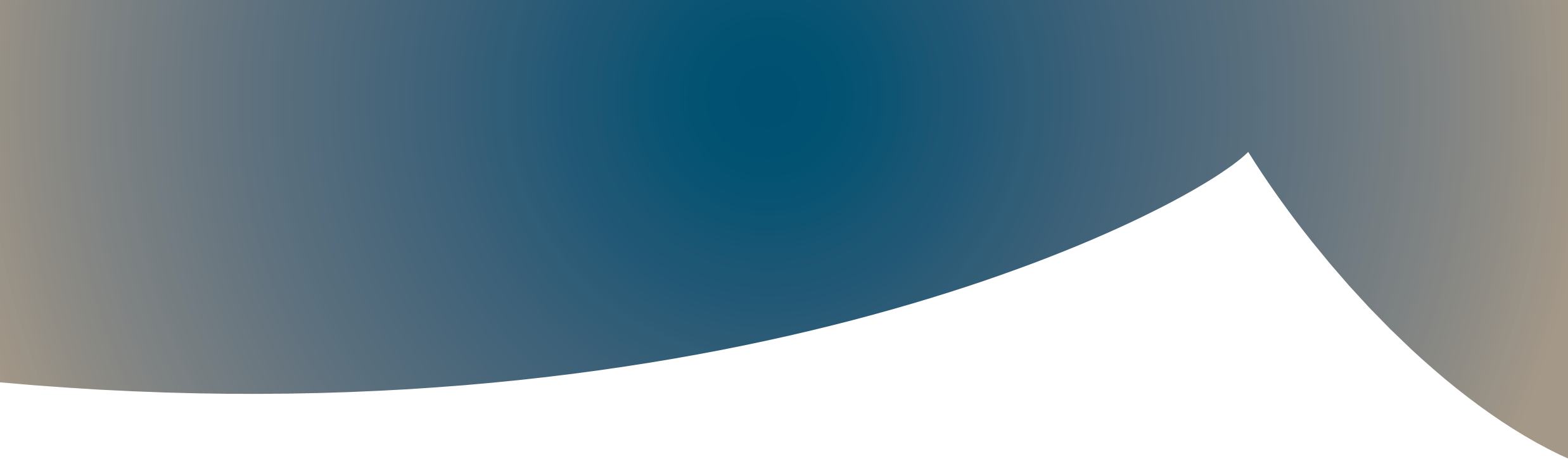 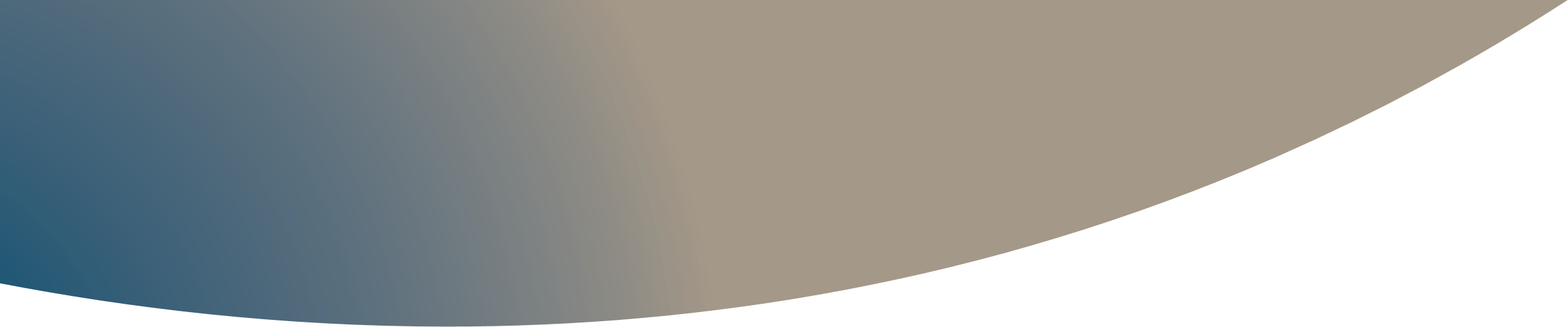 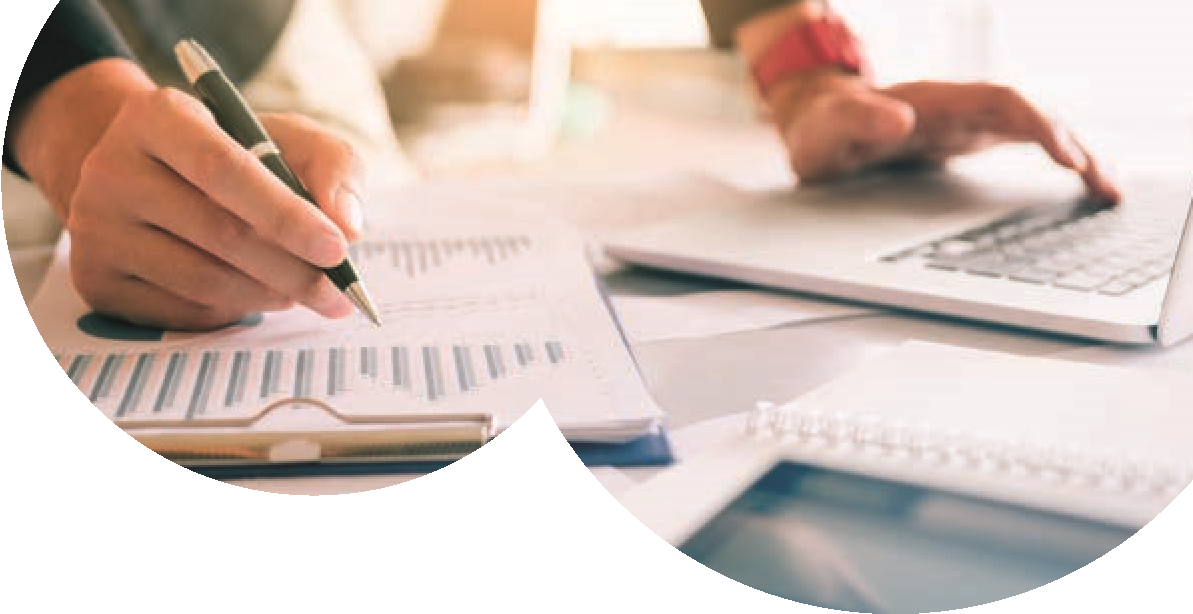 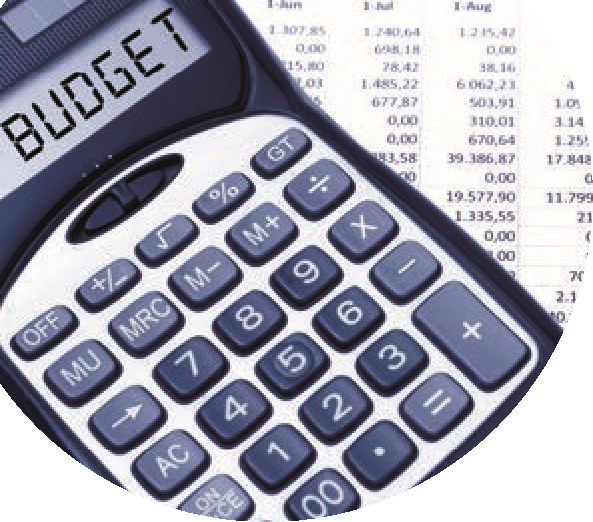 Getting started with the Suppliers/ Creditors ledgerSteps to practiceTasks to practiceData for recording in Sage 50Key Points for Sage 50 updatingSupplier ModuleUnder New Supplier1Supplier DetailFinnegan BusFIN001   /   4690   / Terms agreedViking DirectVIK001   /   4315   / Terms agreedDatapacDAT001 /   4420   / Terms agreed2Record Batch InvoicesFinnegan BusUse Batch InvoiceViking DirectDatapac3Record Batch credit noteUse Batch Credit4Record Supplier PaymentUse Supplier Payment5Allocate a payment 6Review the Suppliers ledger Suppliers/ReportsReconcile balances to supplier statementsRegularly and consistentlyLook up & review supplier activity for accuracy7Agree the balance on the Aged Creditors analysis Purchase ledger Control Account  Code 2100Monthly8Include the Aged Creditors analysisIn the BOM Monthly packNo more manual accrual lists